Volunteer ApplicationApplicant InformationAvailabilityPlease check off the days you available and write out if mornings or afternoons are best for you. Check all that apply.Monday	Tuesday Wednesday Thursday Friday SaturdayPlease indicate the areas of interest. Check all that apply.    Dog CareAdministrationManual WorkFundraisingWhere ever needed We have t-shirts and sweatshirts for purchase. Please indicate your size if you would like to purchase one.SmallMediumLargeX Large2X Large3X LargeEmergency ContactsMilitary ServiceReferencesPlease list three professional references.Disclaimer and SignatureI certify that my answers are true and complete to the best of my knowledge. If this application leads to my volunteer service, I understand that false or misleading information in my application or interview may result in my release from this organization.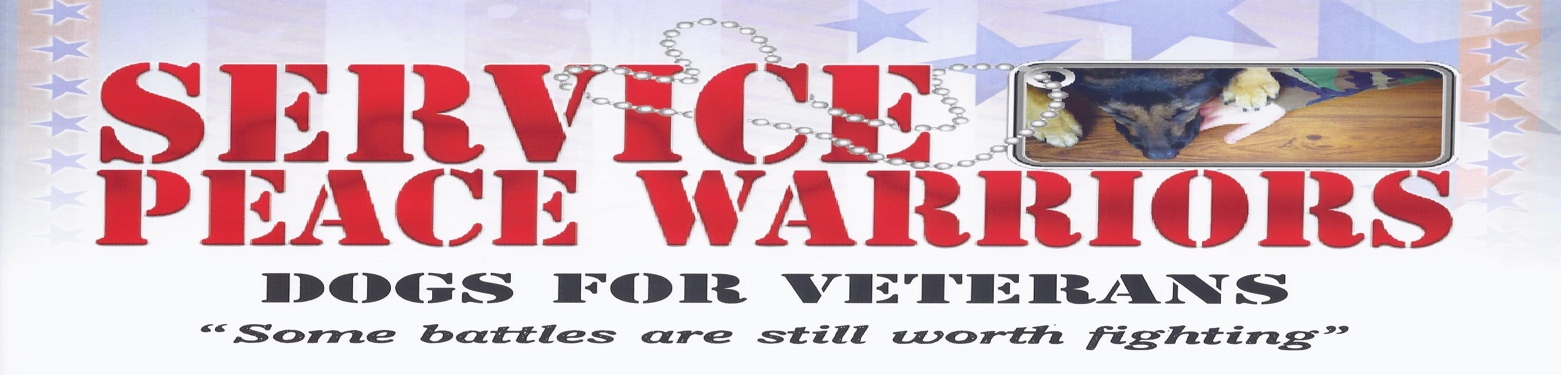 Full Name:Date:LastFirstM.I.Address:Street AddressApartment/Unit #CityStateZIP CodePhone:EmailEmailAre you a citizen of the United States?Are you a citizen of the United States?YES NO NOGender:Gender: MFHave you ever been convicted of a felony?        YESNOIf yes, please explain below:Are you a High School Student:Are you a High School Student:   YES   YESNOSchool:Occupation: Place of Employment:Place of Employment:Place of Employment:Special Skills:Are you involved with 4-H and FFH?Are you involved with 4-H and FFH?YESNORelevant Experience:Name:Phone NumberRelationshipName:Phone NumberRelationshipBranch:From:To:Rank at Discharge:Type of Discharge:If other than honorable, explain:Full Name:Relationship:Company:Phone:Address:Full Name:Relationship:Company:Phone:Address:Full Name:Relationship:Company:Phone:Address:Applicant Signature:Date:Parent/GuardianSignature:Date